Formulário de inscriçãoFORMULÁRIO DE INSCRIÇÃODados pessoaisNome completo	: ________________________________________________________RG nº	: ________________________Data da expedição	: _____ / _____ / _____CPF nº	: ____________________________________Título de eleitor nº	: ____________________________________PIS nº	: ____________________________________Data de nascimento	: _____ / _____ / _____Endereço ResidencialRua	: ____________________________________Complemento	: ____________________________________Cidade	: ____________________________________Estado	: ____________________________________CEP	: ___________ - ____ContatosTelefone fixo	: ________________________________________________________Telefone celular	: ________________________________________________________E-mail	: ________________________________________________________Londrina, ______ de _________________ de 2024._____________________________________________Assinatura do (a) candidato (a)Instruções para a geração correta do Currículo LattesEntrar na plataforma Lattes: https://lattes.cnpq.brClicar em atualizar currículo: 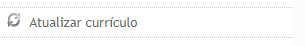 Clicar em imprimir currículo ()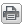 Na janela de impressão (Figura 1), do lado esquerdo, selecione os itens: Dados Pessoais, Formação Acadêmica/Titulação, Formação complementar, Atuação Profissional, Orientações e Supervisões. 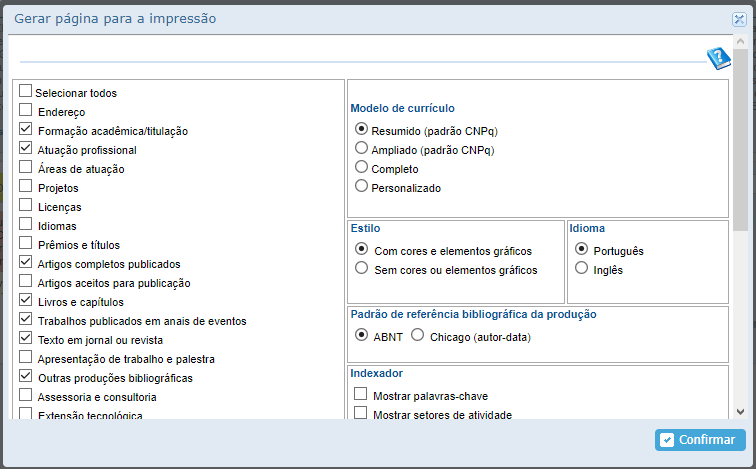 Clicar em 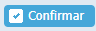 Gerar um PDF da página que foi gerada pela plataforma Lattes. Não esqueça de atualizar o currículo.Anexo III.Total: _____________ItemDescrição / funçãoDescrição / funçãoPontosMáximoPreencherFORMAÇÃO ACADÊMICA (Não cumulativa, sendo considerada apenas a última titulação)GraduaçãoNa área de conhecimento ou afim*0530FORMAÇÃO ACADÊMICA (Não cumulativa, sendo considerada apenas a última titulação)Especialização (360h)Na área de conhecimento ou afim*10FORMAÇÃO ACADÊMICA (Não cumulativa, sendo considerada apenas a última titulação)Especialização (360h)Em área diversa.05FORMAÇÃO ACADÊMICA (Não cumulativa, sendo considerada apenas a última titulação)MestradoNa área de conhecimento ou afim*20FORMAÇÃO ACADÊMICA (Não cumulativa, sendo considerada apenas a última titulação)MestradoEm área diversa.10FORMAÇÃO ACADÊMICA (Não cumulativa, sendo considerada apenas a última titulação)DoutoradoNa área de conhecimento ou afim¨*30FORMAÇÃO ACADÊMICA (Não cumulativa, sendo considerada apenas a última titulação)DoutoradoEm área diversa.15EXPERIÊNCIA EM DOCÊNCIA  MagistérioDocência de Educação Superior05 por ano25Experiência em EAD (Tempo de experiência comprovada)Professor/ CoordenaçãoExperiência como Professor Formador em EaD10 por componente curricular40Experiência em EAD (Tempo de experiência comprovada)Professor/ CoordenaçãoExperiência como Orientador em EaD10 por orientaçãoExperiência em EAD (Tempo de experiência comprovada)Professor/ CoordenaçãoExperiência como Professor Conteudista em EaD10 por componente curricularExperiência em EAD (Tempo de experiência comprovada)Professor/ CoordenaçãoAssistente à Docência em EaD10 por semestreExperiência em EAD (Tempo de experiência comprovada)Professor/ CoordenaçãoExperiência em Coordenação em EaD10 por semestreVoluntariadoVoluntário**Serviço voluntário0105